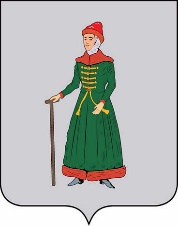 АДМИНИСТРАЦИЯСТАРИЦКОГО МУНИЦИПАЛЬНОГО ОКРУГАТВЕРСКОЙ ОБЛАСТИПОСТАНОВЛЕНИЕ05.07.2023                                    г. Старица                                       № 785О внесении изменений в постановление администрации Старицкого района Тверской областиот 17.11.2021 № 717 «Об утверждении Порядка определения объема и предоставления субсидий юридическим лицам, являющимся некоммерческими организациями, осуществляющим деятельность по производству, выпуску и распространению периодического печатного издания (газеты), учредителем (соучредителем) которого является администрация Старицкого района Тверской области»Руководствуясь Бюджетным кодексом РФ, постановлением Правительства РФ от 18.09.2020 № 1492 "Об общих требованиях к нормативным правовым актам, муниципальным правовым актам, регулирующим предоставление субсидий, в том числе грантов в форме субсидий, юридическим лицам, индивидуальным предпринимателям, а также физическим лицам - производителям товаров, работ, услуг, и о признании утратившими силу некоторых актов Правительства Российской Федерации и отдельных положений некоторых актов Правительства Российской Федерации", Уставом Старицкого муниципального округа Тверской области:Администрация Старицкого муниципального округа Тверской области ПОСТАНОВЛЯЕТ: Внести в постановление администрации Старицкого района Тверской области от 17.11.2021 № 717 «Об утверждении Порядка определения объема и предоставления субсидий юридическим лицам, являющимся некоммерческими организациями, осуществляющим деятельность по производству, выпуску и распространению периодического печатного издания (газеты), учредителем (соучредителем) которого является администрация Старицкого района Тверской области» (далее по тексту – Порядок) следующие изменения:подпункт 5 пункта 12 Порядка изложить в следующей редакции:«5)	участники отбора не должны являться иностранными юридическими лицами, в том числе местом регистрации которых является государство или территория, включенные в утверждаемый Министерством финансов Российской Федерации перечень государств и территорий, используемых для промежуточного (офшорного) владения активами в Российской Федерации (далее – офшорные компании), а также российскими юридическими лицами, в уставном (складочном) капитале которых доля прямого и косвенного (через третьих лиц) участия офшорных компаний в совокупности превышает 25 процентов (если иное не предусмотрено законодательством Российской Федерации). При расчете доли участия офшорных компаний в капитале российских юридических лиц не учитывается прямое и (или) косвенное участие офшорных компаний в капитале публичных акционерных обществ (в том числе со статусом международной компании), акции которых обращаются на организованных торгах в Российской Федерации, а также косвенное участие таких офшорных компаний в капитале других российских юридических лиц, реализованное через участие в капитале указанных публичных акционерных обществ;». Настоящее постановление подлежит размещению на официальных сайтах Администрации Старицкого муниципального округа Тверской области в информационно-телекоммуникационной сети «Интернет». Контроль за исполнением настоящего постановления возложить на заместителя Главы Администрации Старицкого муниципального округа Тверской области Рыжкову М.А.Глава Старицкого муниципального округа                                                        С.Ю. Журавлев